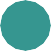 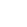 Parts of a Right TriangleA right triangle is a triangle that contains one	angle, which measures 90 degrees. The sides that make up the right angle are the legs, and the sidethe right angle is the hypotenuse.Right triangle ABCAleghypotenuseC	leg	BRight triangles can be isosceles triangles where we have one right angle and the other two anglesare each degrees.It is possible that a right triangle is a scalene triangle. In this case, all thesides are lengths.Right trianglesbe equilateral.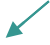 A right triangle cannot be	.	• A right triangle cannot be acute.SlideSlidePerfect Squares of Right TrianglesEXAMPLEcan be created from the side lengths of atriangle.33	5	3	=49 + 16 = 254	4 =4SlidePythagorean theoremFor any right triangle with legs a and b and	c,a2 +	= c232 + 42 =9 + 16 = 2525 = 2553	549 + 16 = 25SlideSides of a Particular Right TriangleExamine right triangle ABC with side lengths 8, 15, and 17.ABThe diagram shows:•	+ 152 = 17264 + 225 =a2 + b2 = c2When three	numbers form the sides of a right triangle, they are called Pythagorean triples.So 8,	and 17 represent a Pythagorean	.SlidePythagorean TriplesA Pythagorean triple is a set of three		integers that satisfy the Pythagorean theorem and are possible	lengths of a right triangle.Side lengths 3, 4, and	is a Pythagorean triple because32 + 42 = 52.(5, 12, 13)52 +	= 13225 + 144 = 169169 = 169(7, 24, 25)72 + 242 =49 + 576 = 625625 = 625We can also use whole number multiples of known Pythagorean triples to develop other Pythagorean triples. If I multiply the triple (3, 4, 5) by 3, I get:(	, 12, 15)92 +	= 15281 + 144 = 225225 = 225Since I can choose any whole number to multiply by in creating these triples, I know that there are infinitely many Pythagorean triples.SlideReal-World Use of the Pythagorean TheoremStella purchased a small plot of land with dimensions of 30 yards, 16 yards, and 34 yards. How can we determine if this triangular lot forms a right triangle?30 yards+ b2 = c234 yards16 yards302  + 162 =900 +	= 11561156 = 1156These side lengths satisfy the Pythagorean theorem. Therefore, her plot of land is in the shape of a	triangle.SlideReal-World Use of Pythagorean TriplesCarson found a piece of wood he wants to use to make a table top. The wood measures 40 inches by 10 inches. The diagonal of the wood is 41 inches. Is the piece of wood rectangular?41”	100 a2 + b2 = c2102   402  ??  168110”	40”≠ 1681If this is a right triangle, then 10, 40, and 41 must satisfy the Pythagorean theorem.So, the piece of  wood he has is a non-rectangular	.The numbers 10, 40, and 41 are close to the Pythagorean triple 9, 40, and 41.SummaryExploring the Pythagorean Theorem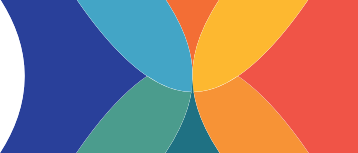 a number that is the result of squaring a natural, or whole, numbera set of three positive integers that satisfy the Pythagorean theorem and are possible side lengths in a right trianglethe theorem stating that the sum of the squares of the lengths of the legs in a right triangle is equal to the square of the length of the hypotenusethe side of a right triangle that is opposite the right angle; always the longest sidea triangle having an interior angle measuring 90 degreesin a right triangle, either of the two sides forming the right angle